                                                                                                             Projektas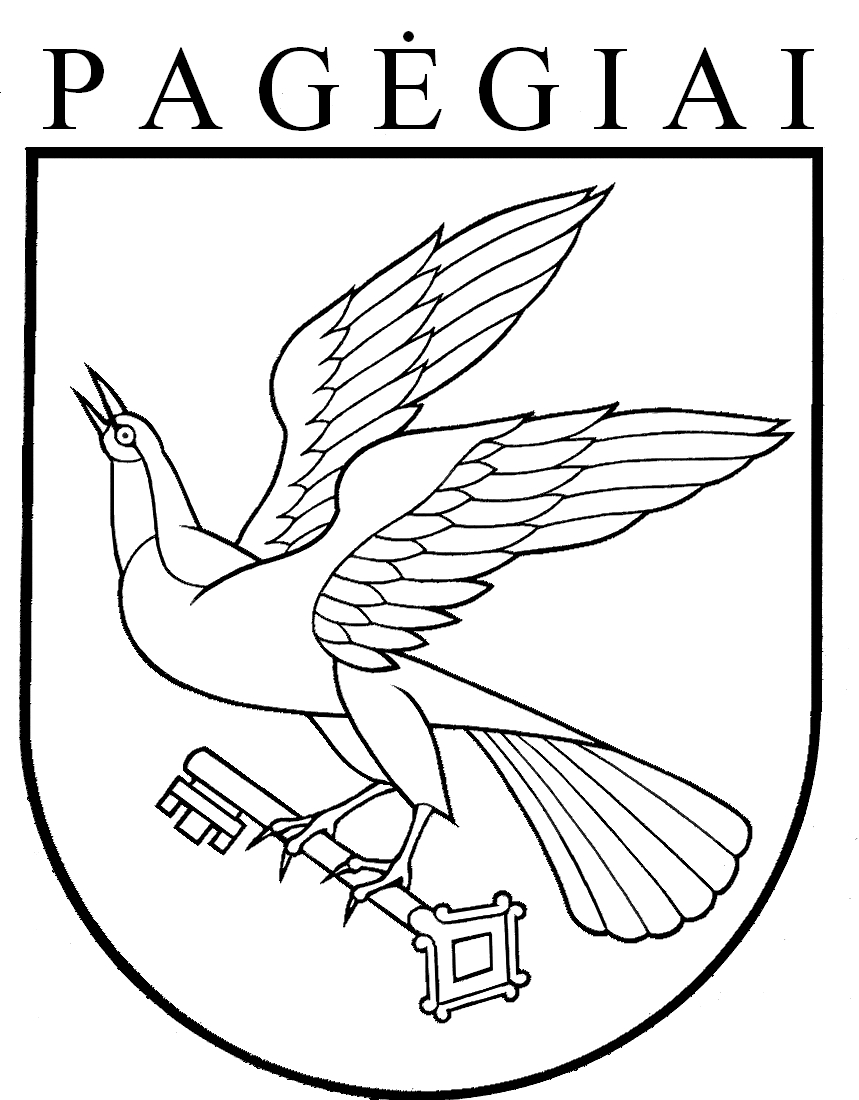 Pagėgių savivaldybės tarybasprendimasDĖL PAGĖGIŲ SAVIVALDYBĖS TARYBOS 2020 METŲ RUGPJŪČIO 27 D. SPRENDIMO NR. T-169 „Dėl VIETINIŲ RINKLIAVŲ  PAGĖGIŲ SAVIVALDYBĖS TERITORIJOJE NUOSTATŲ PATVIRTINIMO“ PAKEITIMO 2020 m. gruodžio 10 d. Nr. T1-280Pagėgiai	Vadovaudamasi Lietuvos Respublikos vietos savivaldos 18 straipsnio 1 dalimi, Pagėgių savivaldybės taryba  nusprendžia:         	1. Pakeisti Vietinių rinkliavų Pagėgių savivaldybės teritorijoje nuostatus, patvirtintus Pagėgių savivaldybės tarybos 2020 metų rugpjūčio 27 d. sprendimu Nr. T-169 „Dėl Vietinių rinkliavų Pagėgių savivaldybės teritorijoje nuostatų patvirtinimo“:          	       1.1.  Papildyti 29¹ punktu:         	       „29¹.Vietinės rinkliavos mokėtojas pateikia Pagėgių savivaldybės administracijos direktoriui ar seniūnijos seniūnui prašymą, kuriame nurodo: juridiniai asmenys – įmonės pavadinimą, kodą adresą telefoną, patvirtintą įmonės įregistravimo pažymėjimo kopiją, fiziniai asmenys – pavardę ir vardą, gyvenamąją vietą, telefoną, verslo liudijimą ar kitą dokumentą, leidžiantį verstis individualia veikla.“        	      1.2. Pripažinti netekusiu galios 30.3 papunktį.           	2. Sprendimą paskelbti Teisės aktų registre ir Pagėgių savivaldybės interneto svetainėje  www.pagegiai.lt.	Šis sprendimas gali būti skundžiamas Regionų apygardos administracinio teismo Klaipėdos rūmams (Galinio Pylimo g. 9, 91230 Klaipėda) Lietuvos Respublikos administracinių bylų teisenos įstatymo nustatyta tvarka per 1 (vieną) mėnesį nuo sprendimo paskelbimo ar įteikimo suinteresuotiems asmenims dienos.SUDERINTA:Administracijos direktorius                                                                                 Virginijus Komskis  Dokumentų valdymo ir teisės skyriausvyresnioji  specialistė                                                                                          Ingrida Zavistauskaitė Parengė  Bronislovas Budvytis,Turto ir ūkio skyriaus vedėjasPagėgių savivaldybės tarybosveiklos reglamento2 priedasSPRENDIMO PROJEKTAS DĖL PAGĖGIŲ SAVIVALDYBĖS TARYBOS 2020 METŲ RUGPJŪČIO 27 D. SPRENDIMO NR. T-169 „Dėl VIETINIŲ RINKLIAVŲ  PAGĖGIŲ SAVIVALDYBĖS TERITORIJOJE NUOSTATŲ PATVIRTINIMO“ PAKEITIMO AIŠKINAMASIS RAŠTAS2020-12 -101. Parengto projekto tikslai ir uždaviniaiSprendimo projekto esmė ir tikslas –vietinės rinkliavos nuostatų dėl leidimo prekiauti ar teikti paslaugas savivaldybės tarybos nustatytose viešosiose vietose koregavimas vadovaujantis  Lietuvos Respublikos Seimo 2019-10-17,  priimtu Lietuvos Respublikos rinkliavų įstatymo Nr. VIII-1725 12 straipsnio pakeitimo ir įstatymo papildymo 13² straipsniu (toliau – Pakeitimo įstatymas). Pakeitimo įstatymo 13² straipsnis nustato sumokėtos vietinės rinkliavos arba jos dalies grąžinimo atvejus.  2. Kaip šiuo metu yra sureguliuoti projekte aptarti klausimai Parengtas vadovaujantis Lietuvos Respublikos vietos savivaldos 18 straipsnio 1 dalim. Papildome III skyrių (RINKLIAVOS RINKIMO TVARKA)  straipsniu „29¹.Vietinės rinkliavos mokėtojas pateikia Pagėgių savivaldybės administracijos direktoriui ar seniūnijos seniūnui prašymą, kuriame nurodo: juridiniai asmenys – įmonės pavadinimą, kodą adresą telefoną, patvirtintą įmonės įregistravimo pažymėjimo kopiją, fiziniai asmenys – pavardę ir vardą, gyvenamąją vietą, telefoną, verslo liudijimą ar kitą dokumentą, leidžiantį verstis individualia veikla.“ Panaikinamas III skyriaus (RINKLIAVOS RINKIMO TVARKA)    straipsnis - 30.3. jeigu paslauga suteikta, bet pažeidžiant vietinės rinkliavos nuostatuose nustatytus šios paslaugos kokybės reikalavimus ir (ar) teikimo sąlygas.3. Kokių teigiamų rezultatų laukiamaProjekte pateikti koreguoti pagal patvirtintą Pakeitimo įstatymą  dėl vietinės rinkliavos leidimo prekiauti ar teikti paslaugas savivaldybės tarybos nustatytose viešosiose vietose nuostatai atitiks reikalavimus.4. Galimos neigiamos priimto projekto pasekmės ir kokių priemonių reikėtų imtis, kad tokių pasekmių būtų išvengtaNeigiamų pasekmių nenustatyta.5. Kokius galiojančius aktus (tarybos, mero, savivaldybės administracijos direktoriaus) reikėtų pakeisti ir panaikinti, priėmus sprendimą pagal teikiamą projektą-6. Jeigu priimtam sprendimui reikės kito tarybos sprendimo, mero potvarkio ar administracijos direktoriaus įsakymo, kas ir kada juos turėtų parengtiTurto ir ūkio skyrius7.  Ar reikalinga atlikti sprendimo projekto antikorupcinį vertinimą-8. Sprendimo vykdytojai ir įvykdymo terminai, lėšų, reikalingų sprendimui įgyvendinti, poreikis (jeigu tai numatoma – derinti su Finansų skyriumi)Sprendimo įgyvendinimui papildomų lėšų poreikio nėra.9. Projekto rengimo metu gauti specialistų vertinimai ir išvados, ekonominiai apskaičiavimai (sąmatos)  ir konkretūs finansavimo šaltiniai -10.  Projekto rengėjas ar rengėjų grupė.Turto ir ūkio skyriaus vedėjas Bronislovas Budvytis11. Kiti, rengėjo nuomone,  reikalingi pagrindimai ir paaiškinimai.Turto ir ūkio skyriaus vedėjas			Bronislovas Budvytis      (Rengėjo pareigos)	               (Parašas)	                   (Rengėjo vardas, pavardė)Pagėgių savivaldybės tarybasprendimasDėl VIETINIŲ  RINKLIAVŲ PAGĖGIŲ SAVIVALDYBĖS TERITORIJOJE NUOSTATŲ PATVIRTINIMO2020 m. rugpjūčio 27  d. Nr. T-169PagėgiaiVadovaudamasi Lietuvos Respublikos vietos savivaldos įstatymo 16 straipsnio 2 dalies 37 punktu, Lietuvos Respublikos rinkliavų įstatymo 11, 12, 13, 13¹, 13², 14 ir 15 straipsniais, Pagėgių savivaldybės taryba  nusprendžia:1. Patvirtinti Vietinės rinkliavos  Pagėgių savivaldybės teritorijoje nuostatus (pridedama). 2. Pripažinti netekusiais galios: 2.1. Pagėgių savivaldybės tarybos 2004 m. rugsėjo 30 d. sprendimą Nr. 380 „Dėl vietinės rinkliavos už leidimo prekiauti ar teikti paslaugas savivaldybės tarybos nustatytose viešosiose vietose išdavimą“ su visais vėlesniais pakeitimais; 2.2. Pagėgių savivaldybės tarybos 2006 m. liepos 4 d. sprendimą Nr. T-814 „Dėl vietinės rinkliavos už leidimo organizuoti komercinius renginius savivaldybei priklausančiose ar valdytojo teise valdomose viešojo naudojimo teritorijose išdavimą nuostatų tvirtinimo“ su visais vėlesniais pakeitimais;2.3. Pagėgių savivaldybės tarybos 2016 m. lapkričio 30 d. sprendimą Nr. T-219 „Dėl vietinės rinkliavos už leidimą įrengti išorinę reklamą savivaldybės teritorijoje nuostatų patvirtinimo“.3. Sprendimą paskelbti Teisės aktų registre ir Pagėgių savivaldybės interneto svetainėje  www.pagegiai.lt.Šis sprendimas gali būti skundžiamas Regionų apygardos administracinio teismo Klaipėdos rūmams (Galinio Pylimo g. 9, 91230 Klaipėda) Lietuvos Respublikos administracinių bylų teisenos įstatymo nustatyta tvarka per 1 (vieną) mėnesį nuo sprendimo paskelbimo ar įteikimo suinteresuotiems asmenims dienos.Savivaldybės meras			                                  Vaidas BendaravičiusPATVIRTINTAPagėgių savivaldybės tarybos 2020 m. rugpjūčio  27 d. sprendimu Nr. T-169VIETINIŲ  RINKLIAVŲ  PAGĖGIŲ SAVIVALDYBĖS TERITORIJOJENUOSTATAII.	BENDROSIOS NUOSTATOS1. Vietinė rinkliava – Pagėgių savivaldybės tarybos sprendimu nustatyta privaloma įmoka, galiojanti Pagėgių savivaldybės teritorijoje.2. Vietinės rinkliavos mokėtojai yra fiziniai ir juridiniai asmenys, prekiaujantys arba teikiantys paslaugas, organizuojantys komercinius renginius, įrengiantys išorinę reklamą ar vykdantys kasinėjimo darbus Pagėgių savivaldybei priklausančioje ar valdytojo teise valdomoje teritorijoje.3. Vietinės rinkliavos nustatomos už:3.1. Už leidimą prekiauti ar teikti paslaugas viešosiose vietose išdavimą (toliau – rinkliava) yra Pagėgių savivaldybės tarybos sprendimu nustatyta privaloma įmoka rinkliavos mokėtojams, prekiaujantiems ar teikiantiems paslaugas Pagėgių savivaldybės viešosiose vietose laikinuose statiniuose (kioskuose, paviljonuose), lauko kavinėse, taip pat  įrengtose automobilių priekabose, prie prekystalių, vežimėlių ir kt.;3.2. Už leidimą organizuoti komercinius renginius savivaldybei priklausančiose ar valdytojo teise valdomose viešojo naudojimo teritorijose;3.3. Už leidimą įrengti išorinę reklamą savivaldybės teritorijoje; 3.4.  Už leidimą atlikti kasinėjimo darbus savivaldybės viešojo naudojimo teritorijose (gatvėse, aikštėse, žaliuose plotuose), jas užtveriant arba apribojant eismą. 4. Rinkliava netaikoma asmenims, prekiaujantiems ir teikiantiems paslaugas, organizuojantiems renginius, įrengiantiems išorinę reklamą nuomojamose ar privačiose valdose (kai mokamas žemės arba žemės nuomos mokestis) ir prekyvietėse (kai mokamas prekyviečių mokestis), taip pat valstybės ir savivaldybių institucijoms bei jų daliniams.II. RINKLIAVOS DYDŽIAI1. RINKLIAVA UŽ PREKYBĄ IR PASLAUGAS 5. Leidimą prekiauti ar teikti paslaugas Pagėgių savivaldybės teritorijoje išduoda atitinkamų seniūnijų seniūnai ir Pagėgių savivaldybės administracijos atsakingas skyrius. 6. Rinkliavos dydžiai už leidimą prekiauti ar teikti paslaugas Pagėgių savivaldybės viešosiose vietose:6.1. Rinkliavos įmokos prekiauti ar teikti paslaugas nuo (iš) laikinųjų prekybos įrenginių,  kioskų  paviljonų, stoginių, prekybai pritaikytų automobilių ar priekabų, lauko kavinių ar neįrengtos vietos (ne daugiau 10 kv. m):6.1.1. įmoka vienai parai – 3,0 Eur;6.1.2. įmoka mėnesiui –10,0 Eur;6.1.3. įmoka perkant leidimą metams – 70 Eur.6.2. Įmoka už leidimą prekiauti maisto ir ne maisto prekėmis ar teikti paslaugas kioskuose  metams:6.2.1. Pagėgių mieste  – 115 Eur;6.2.2.  kitose savivaldybės viešosiose vietose – 70 Eur.6.3. Rinkliavos įmokos už leidimą prekiauti ar teikti paslaugas masinių renginių, švenčių metu – 5,0 Eur.7. Prekyba viešosiose vietose vykdoma vadovaujantis Pagėgių savivaldybės tarybos patvirtintomis Prekybos ir paslaugų teikimo Pagėgių savivaldybės viešose vietose taisyklėmis. 8. Nuo vietinės rinkliavos įmokos atleidžiami savivaldybės gyventojai, prekiaujantys savo išauginta produkcija ar gaminiais, savo surinktomis vaistažolėmis, miško uogomis ir grybais (ne daugiau 10 kv. m).2. RINKLIAVA UŽ LEIDIMĄ ORGANIZUOTI KOMERCINIUS RENGINIUS SAVIVALDYBEI PRIKLAUSANČIOSE AR VALDYTOJO TEISE VALDOMOSE VIEŠOJO NAUDOJIMO TERITORIJOSE9. Leidimus organizuoti komercinius renginius viešosiose vietose Pagėgių savivaldybės nustatyta tvarka išduoda ir panaikina atsakingas skyrius. 10. Rinkliavos dydžiai:10.1. Pagėgių mieste – 60 Eur parai;10.2. Kitose vietovėse – 10 Eur parai.11. Renginių laikas skaičiuojamas valandomis nuo pasiruošimo renginiui darbų pradžios iki visiško teritorijos (po renginio pabaigos) sutvarkymo nepriklausomai nuo renginio trukmės. 12. Pagėgių savivaldybės administracijos direktoriui priėmus teigiamą sprendimą dėl renginio organizavimo, rinkliavos mokėtojas privalo sumokėti rinkliavą už leidimo organizuoti renginį išdavimą. Sumokėjus rinkliavą ir pateikus įmoką liudijantį mokėjimo kvitą, išduodamas Pagėgių savivaldybės administracijos direktoriaus patvirtintas leidimas, suteikiantis rinkliavos mokėtojui teisę Pagėgių savivaldybės nustatyta tvarka organizuoti renginį. Leidimas išduodamas laikotarpiui, už kurį sumokėta rinkliava. 13. Komerciniai renginiai organizuojami vadovaujantis Pagėgių savivaldybės tarybos patvirtintomis Renginių organizavimo Pagėgių savivaldybės viešosiose vietose taisyklėmis. 14. Vietinė rinkliava netaikoma organizuojant renginius, kurie skirti nepilnamečiams vaikams, sporto renginiams, kuriuose vyksta varžybos ar kitos rungtys, propaguojamas sportas ar sveikas gyvenimo būdas ir nėra prekiaujama alkoholiniais gėrimais. 3. RINKLIAVA UŽ LEIDIMĄ ĮRENGTI  IŠORINĘ REKLAMĄ SAVIVALDYBĖS TERITORIJOJE15.Leidimą įrengti išorinę reklamą išduoda Pagėgių savivaldybės administracijos direktorius.16. Už leidimo išdavimą įrengti 1 kv. m ploto išorinę reklamą nustatoma vietinė rinkliava – 1,0 euras metams;17. Apskaičiuotas vietinės rinkliavos dydis yra apvalinamas ir mokamas eurais be centų. 18. Jei numatomas reklamos sklaidos laikotarpis ilgesnis nei vienas mėnuo ir trumpesnis nei vieneri metai, rinkliava apskaičiuojama už vienerius metus. Leidimo galiojimo terminas negali būti ilgesnis kaip 5 metai.19. Vietinės rinkliavos dydį už leidimo išdavimą apskaičiuoja Pagėgių savivaldybės atsakingas skyrius.20. Leidimus išduoda, sustabdo jų galiojimą, leidimų galiojimo sustabdymą ir leidimų galiojimą panaikina Pagėgių savivaldybės administracijos direktorius savo įsakymais, kurių projektus rengia atsakingas skyrius. 21. Už vietinės rinkliavos įmokų surinkimą atsako atsakingas skyrius.22. Už leidimo įrengti išorinę reklamą išdavimą vietinė rinkliava netaikoma:22.1.Valstybės, savivaldybės biudžetinėms ir viešosioms įstaigoms, savivaldybės kontroliuojamoms įmonėms;22.2. Kultūrinei, socialinei ir šviečiamajai informacijai;22.3. Pranešimams, kvietimams, šventinei informacijai, Pagėgių savivaldybės nustatytose ir tam tikslui įrengtose vietose;22.4. Reklamai ant prekybos ir paslaugų teikimo įrangos, prekiaujantiems ar teikiantiems paslaugas tik Pagėgių savivaldybės ar jos biudžetinių, viešųjų įstaigų organizuojamų renginių metu; 22.5. Reklamai ne ant Pagėgių savivaldybei nuosavybės teise priklausančių ar valdytojo teise valdomų objektų;22.6. Ne didesnėms kaip 1 kv. m ploto iškaboms.4.  RINKLIAVA UŽ KASINĖJIMO DARBUS 23. Leidimą kasinėjimo darbams Pagėgių savivaldybės viešojo naudojimo teritorijose išduoda atitinkamų seniūnijų seniūnai pagal tiesiogiai pateiktą paraišką. 24. Vietinė rinkliava už kasinėjimo darbus Pagėgių savivaldybės viešojo naudojimo teritorijose (gatvėse, aikštėse, žaliuosiuose plotuose), jų užtvėrimą bei eismo apribojimą, kai darbų trukmė yra iki vienos paros, nustatoma:24.1. Užtvėrus eismą:24.1.1. Krašto gatvėse – 35 Eur;24.1.2. Vietinėse gatvėse su asfalto danga – 29 Eur;24.1.3. Gatvėse su žvyro danga – 17 Eur;24.1.4. Žaliuose plotuose, šaligatviuose – 8,7 Eur.24.2. Apribojus eismą:24.2.1. Krašto gatvėse – 23 Eur;24.2.2. Vietinėse gatvėse su asfalto danga – 17 Eur;24.2.3. Gatvėse su žvyro danga – 12 Eur;24.2.4. Žaliuose plotuose, šaligatviuose – 5,8 Eur.25. Užtęsus kasinėjimo darbus ilgiau negu vieną parą, vietinė rinkliava didinama tiek kartų, kiek parų vyksta darbai. 26. Rinkliava didinama 5 kartus, kai darbai atliekami gatvėse, kurios mažiau negu prieš 5 metus buvo padengtos nauja asfalto danga arba rekonstruotos, arba įrengta nauja žvyro danga. 27.  Lengvatos vietinių rinkliavų mokėtojams: 27.1. Kai statybos darbų užsakovas yra biudžetinė, savivaldybės kontroliuojama įmonė, labdaros ar religinė organizacija. Tokiais atvejais darbų trukmė turi būti suderinama su atitinkamų seniūnijų seniūnais;27.2. Rinkliava neimama avarijų likvidavimo atvejais ir iš rangovų, kurių atliekamų darbų užsakovas – Savivaldybė;27.3. Savivaldybės taryba turi teisę paskirtiems vietinės rinkliavos mokėtojams sumažinti vietinės rinkliavos dydį arba iš viso nuo jos atleisti.28. Leidimai išduodami pagal Pagėgių savivaldybės tarybos patvirtintą  tvarką.III. RINKLIAVOS RINKIMO TVARKA29. Rinkliavos mokėtojui, sumokėjusiam rinkliavą, išduodamas Pagėgių savivaldybės administracijos leidimas prekiauti ar teikti paslaugas, organizuoti komercinius renginius, įrengti išorinę reklamą ar vykdyti kasinėjimo darbus Pagėgių savivaldybei priklausančioje ar valdytojo teise valdomoje teritorijos nustatytose viešosiose vietose.30. Vietinės rinkliavos grąžinimas. Sumokėta vietinė rinkliava arba jos dalis grąžinama šiais atvejais:30.1. kai sumokėta daugiau, negu nustatyta vietinės rinkliavos nuostatuose;30.2. jeigu paslauga nesuteikta;30.3. jeigu paslauga suteikta, bet pažeidžiant vietinės rinkliavos nuostatuose nustatytus šios paslaugos kokybės reikalavimus ir (ar) teikimo sąlygas.31. Už rinkliavos rinkimą atsako asmenys, išdavę leidimus prekiauti ir teikti paslaugas viešosiose vietose. 32. Vietinės rinkliavos leidimas išduodamas tik pateikus mokėjimo kvitą už vietinės rinkliavos leidimą į Pagėgių savivaldybės administracijos a/s LT877300010134515471, AB Swedbankas.  IV. BAIGIAMOSIOS NUOSTATOS33.  Vietinės rinkliavos dydis nustatomas eurais be centų, kai vietinės rinkliavos dydis yra lygus arba didesnis kaip 10 eurų. Kai vietinės rinkliavos dydis yra ne didesnis kaip 10 eurų, jis nustatomas eurais su centais, vieno skaitmens po kablelio tikslumu. 34. Savivaldybės taryba atskiru sprendimu gali vietinės rinkliavos dydį kartą per metus indeksuoti, taikydama metinį vartojimo kainų indeksą, jeigu jis didesnis negu 1,1. 35. Rinkliava įskaitoma į Pagėgių savivaldybės biudžeto sąskaitą.36. Vietinės rinkliavos dydžius Pagėgių savivaldybės teritorijoje nustato, keičia, suteikia mokėjimo lengvatas Pagėgių savivaldybės taryba.37. Rinkliavos rinkimą kontroliuoja Pagėgių savivaldybės Kontrolės ir audito tarnyba.38. Asmenys, pažeidę šiuos nuostatus, atsako Lietuvos Respublikos įstatymų nustatyta tvarka.